Digital Days Stockholm, 1 vecka – många event
Mellan den 7 och 11 maj 2012 är Stockholm centrum för en rad aktiviteter samlade under paraplyorganisationen Digital Days Stockholm. Tanken är att göra det mer värdefullt för deltagare att resa till Stockholm, skapa en tydligare samhörighet och skapa fokus på Online Business.Veckan inleds med där vi pratar konsumenttrender, sociala medier och nya tjänster. Avslutas med en paneldiskussion om trender på nätet med Magnus Höij - chefredaktör för Internetworld, Mattias Falkendahl – vd på Klikki och Mikael Ahlström – entreprenör och delägare ibland annat SproutparkUnder veckan kan deltagare välja på mer än 10 olika event, allt mellan frukostseminarier till heldagskonferenser. Några av ämnena är mobilanpassningar, webbanalyser och Digital Tomorrow 2012.”Vi ser Digital Days Stockholm som en viktig plattform för att öka kunskapen inom Online Business”, säger Mats Gustafsson, grundare och VD på Wednesday Relations. Han tillägger, ”Samtidigt hjälper vi företag att få nya kontakter och deltagare till sina aktiviteter”.Stockholm IT Region har varit partner sedan start. ”Stockholm är en av världens ledande IT-städer. Det händer mycket nu i branschen, vilket bland annat uppmärksammats av Wall Street Journal som nyligen utsåg Stockholm till en av Europas hetaste startup-städer inom teknik och internet. För att stärka branschen ytterligare är att det viktigt att det finns mötesplatser, såväl stora som små. Digital Days Stockholm är ett bra initiativ för att samordna flera av event under ett paraply och på så vis göra dem mer lättillgängliga, inte minst för internationella besökare” säger Mattias Durnik, projektansvarig för Stockholm IT Region.“Vi ser ett stort värde av att kunna bidra till kunskapsspridning och information kring digital marknadsföring på vår nordiska hemmamarknad. Vi ser Digital Days Stockholm som ett utmärkt initiativ och en god möjlighet för oss till att bidra till utvecklingen inom området” säger Mattias Falkendal, VD, Klikki.Digital Days Stockholm startades av Lars Johansson och genomfördes första gången 2010. ”Det är fantastiskt roligt att Wednesday Relations har tagit över stafettpinnen och ser till att Digital Days Stockholm lever vidare. Detta borde bli årets största händelse för alla som jobbar med digitala kanaler.” säger Lars Johansson.Digital Days Stockholm arrangeras av Wednesday Relations tillsammans med Klikki och Stockholm IT Region.
Grundidén är att många event som anordnas samtidigt lockar många deltagare från hela Sverige. Digital Days skapar en kreativ miljö och möjligheter för både leverantörer, konsulter och deltagare att nätverka och skapa nya affärsmöjligheter. www.digitaldays.se Har ni ett event om Online Business, under 7 till 11 maj? Välkommen att marknadsföra det kostnadsfritt under Digital Days Stockholms paraply. 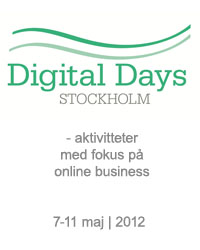 Om Wednesday Relations
Wednesday Relations är huvudarrangör för Digital Days. Wednesday Relations är ett nätverk för professionella inom Marknad, Online Business, Sociala medier, Sälj och Kundservice. Nätverket består av över 11 400 medlemmar och finns i Stockholm, Göteborg, Malmö och Oslo. Vill du veta mer om oss eller bli medlemkostnadsfritt? Besök oss på www.wednesdayrelations.org Om Stockholm IT RegionStockholm IT Region är ett samarbetsprojekt mellan ett antal offentliga och privata aktörer. Projektet arbetar med marknadsföringen av Stockholm som IT-region och stödjer och driver utvecklingsprojekt inom ett antal områden med syfte att bidra till att stärka konkurrenskraften för ICT-branschen i Stockholmsregionen. http://sv.stockholmitregion.com/ Om KlikkiKlikki är ett snabbväxande nordiskt företag specialiserat på Digital Marknadsföring. Bolaget har kontor i Stockholm, Piteå, Helsingfors, Köpenhamn och Oslo. Klikki är specialiserade på teknikdrivna, resultatbaserade och integrerade lösningar som maximerar den totala effekten av våra kunders investeringar i digitala medier. www.klikki.com/sv 